ОБЪЯВЛЕНИЕ 30 апреля  2022г. с 10.00 Проводится общественный субботник кладбища с.Покровка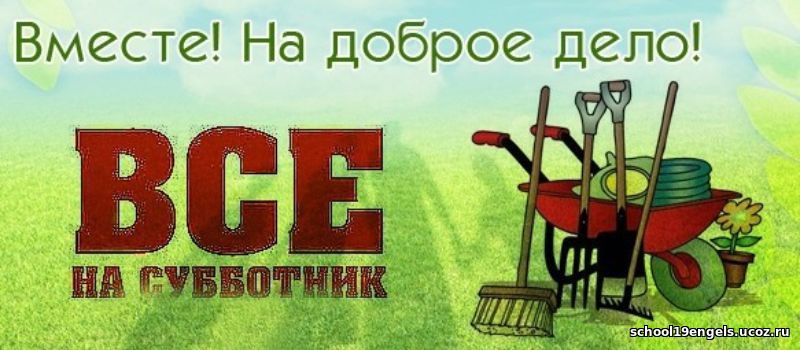 Приглашаем всех  принять  активное участиеАдминистрация Покровского сельсовета